Підстава: пункт 4-1 постанови Кабінету Міністрів України від 11 жовтня 2016 р. № 710 «Про ефективне використання державних коштів» Обґрунтування на виконання вимог Постанови КМУ від 11.10.2016 № 710:Враховуючи зазначене, замовник прийняв рішення стосовно застосування таких технічних та якісних характеристик предмета закупівлі: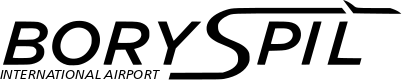 ДЕРЖАВНЕ ПІДПРИЄМСТВО«МІЖНАРОДНИЙ АЕРОПОРТ «БОРИСПІЛЬ» 08300, Україна, Київська обл., Бориспільський район, село Гора, вулиця Бориспіль -7, код 20572069, юридична особа/ суб'єкт господарювання, який здійснює діяльність в окремих сферах господарювання, зазначених у п. 4 ч.1 ст. 2 Закону України «Про публічні закупівлі»Обґрунтування технічних та якісних характеристик предмета закупівлі та очікуваної вартості предмета закупівліОбґрунтування технічних та якісних характеристик предмета закупівлі та очікуваної вартості предмета закупівліПункт КошторисуНазва предмета закупівлі із зазначенням коду за Єдиним закупівельним словникомОчікувана вартість предмета закупівлі згідно річного плану закупівельОчікувана вартість предмета закупівлі згідно ОГОЛОШЕННЯ про проведення відкритих торгівІдентифікатор процедури закупівліп. 23.03(2023)Пересилання відправлень  (відправлення з оголошеною цінністю), код ДК 021:2015 - 64110000-0 - Поштові послуги100 000,00грн. з ПДВ83 333,33грн. без ПДВ UA-2023-01-13-004009-a1Обґрунтування технічних та якісних характеристик предмета закупівліОбґрунтування технічних та якісних характеристик предмета закупівлі: Якісні та технічні характеристики предмета закупівлі визначені з урахуванням реальних потреб підприємства та оптимального співвідношення ціни та якості. Визначення потреби в закупівлі: На виконання вимог Інструкції з діловодства в ДП МА "Бориспіль" від 26.09.2018 №01-35-51 (зі змінами та доповненнями), введена в дію наказом генерального директора від 26.09.2018 №01-07.5-47 (відправка вихідних документів та інших поштових відправлень через поштове відділення здійснюється відділом документообігу та контролю за виконанням).Обґрунтування обсягів закупівлі: Обсяги визначено відповідно до очікуваної потреби.2Обґрунтування очікуваної вартості предмета закупівліОчікувана вартість предмета закупівлі (100 000,00 грн.) розрахована відповідно до цін, зазначених на сайті АТ «Укрпошта». У найменуванні товару «Формування електронного списку на згруповані поштові відправлення» під одиницею виміру «послуга» розуміється один рядок у списку.3Інша інформаціяСпосіб проведення моніторингу ринкувідповідні інтернет-ресурси https://ukrposhta.ua/ua/taryfy-ukrposhta-ekspreshttps://ukrposhta.ua/ua/taryfy-ukrposhta-standart№п/пНайменування ПослугиОдиницявиміруКількістьВиди та обсяг Послуг1Пересилання відправлень (відправлення з оголошеною цінністю, цінні листи) у межах Київської області зі звичайним терміном доставки та вагою до 0,25 кг включнопослуга800Пересилання відправлень з оголошеною цінністю, цінні листи та/або описом вкладень через поштове відділення, розташоване в м. Бориспіль Київської обл. або  центральне поштове відділення розташоване у м. Київ. У Відправленнях пересилаються документи та/або товари, що не заборонені до пересилання у внутрішніх поштових відправленнях. Технічні характеристики згідно з правилами надання послуг поштового зв’язку, затвердженими постановою Кабінету Міністрів України від 5 березня 2009 р. № 270. 2Пересилання відправлень (відправлення з оголошеною цінністю, цінні листи) у межах України зі звичайним терміном доставки та вагою до 0,25 кг включнопослуга400Пересилання відправлень з оголошеною цінністю, цінні листи та/або описом вкладень через поштове відділення, розташоване в м. Бориспіль Київської обл. або  центральне поштове відділення розташоване у м. Київ. У Відправленнях пересилаються документи та/або товари, що не заборонені до пересилання у внутрішніх поштових відправленнях. Технічні характеристики згідно з правилами надання послуг поштового зв’язку, затвердженими постановою Кабінету Міністрів України від 5 березня 2009 р. № 270. 3Пересилання відправлень (відправлення з оголошеною цінністю, цінні листи) у межах Київської області зі звичайним терміном доставки та понад  0,25 кг до 0,5 кг включнопослуга100Пересилання відправлень з оголошеною цінністю, цінні листи та/або описом вкладень через поштове відділення, розташоване в м. Бориспіль Київської обл. або  центральне поштове відділення розташоване у м. Київ. У Відправленнях пересилаються документи та/або товари, що не заборонені до пересилання у внутрішніх поштових відправленнях. Технічні характеристики згідно з правилами надання послуг поштового зв’язку, затвердженими постановою Кабінету Міністрів України від 5 березня 2009 р. № 270. 4Пересилання відправлень (відправлення з оголошеною цінністю, цінні листи) у межах України зі звичайним терміном доставки та вагою понад  0,25 кг до 0,5 кг включнопослуга20Пересилання відправлень з оголошеною цінністю, цінні листи та/або описом вкладень через поштове відділення, розташоване в м. Бориспіль Київської обл. або  центральне поштове відділення розташоване у м. Київ. У Відправленнях пересилаються документи та/або товари, що не заборонені до пересилання у внутрішніх поштових відправленнях. Технічні характеристики згідно з правилами надання послуг поштового зв’язку, затвердженими постановою Кабінету Міністрів України від 5 березня 2009 р. № 270. 5Пересилання відправлень (відправлення з оголошеною цінністю, цінні листи) у межах Київської області зі звичайним терміном доставки та вагою понад  0,5 кг до 1 кг включнопослуга50Пересилання відправлень з оголошеною цінністю, цінні листи та/або описом вкладень через поштове відділення, розташоване в м. Бориспіль Київської обл. або  центральне поштове відділення розташоване у м. Київ. У Відправленнях пересилаються документи та/або товари, що не заборонені до пересилання у внутрішніх поштових відправленнях. Технічні характеристики згідно з правилами надання послуг поштового зв’язку, затвердженими постановою Кабінету Міністрів України від 5 березня 2009 р. № 270. 6Пересилання відправлень (відправлення з оголошеною цінністю, цінні листи) у межах України зі звичайним терміном доставки та вагою понад  0,5 кг до 1 кг включнопослуга10Пересилання відправлень з оголошеною цінністю, цінні листи та/або описом вкладень через поштове відділення, розташоване в м. Бориспіль Київської обл. або  центральне поштове відділення розташоване у м. Київ. У Відправленнях пересилаються документи та/або товари, що не заборонені до пересилання у внутрішніх поштових відправленнях. Технічні характеристики згідно з правилами надання послуг поштового зв’язку, затвердженими постановою Кабінету Міністрів України від 5 березня 2009 р. № 270. 7Пересилання відправлень (відправлення з оголошеною цінністю, цінні листи) у межах Київської області зі звичайним терміном доставки та вагою понад  1 кг до 2 кг включнопослуга30Пересилання відправлень з оголошеною цінністю, цінні листи та/або описом вкладень через поштове відділення, розташоване в м. Бориспіль Київської обл. або  центральне поштове відділення розташоване у м. Київ. У Відправленнях пересилаються документи та/або товари, що не заборонені до пересилання у внутрішніх поштових відправленнях. Технічні характеристики згідно з правилами надання послуг поштового зв’язку, затвердженими постановою Кабінету Міністрів України від 5 березня 2009 р. № 270. 8Пересилання відправлень (відправлення з оголошеною цінністю, цінні листи) у межах України зі звичайним терміном доставки та вагою понад  1 кг до 2 кг включнопослуга10Пересилання відправлень з оголошеною цінністю, цінні листи та/або описом вкладень через поштове відділення, розташоване в м. Бориспіль Київської обл. або  центральне поштове відділення розташоване у м. Київ. У Відправленнях пересилаються документи та/або товари, що не заборонені до пересилання у внутрішніх поштових відправленнях. Технічні характеристики згідно з правилами надання послуг поштового зв’язку, затвердженими постановою Кабінету Міністрів України від 5 березня 2009 р. № 270. 9Пересилання відправлень (відправлення з оголошеною цінністю, цінні листи) у межах Київської області з прискореним терміном доставки та вагою до 0,25 кг включнопослуга500Пересилання відправлень з оголошеною цінністю, цінні листи та/або описом вкладень через поштове відділення, розташоване в м. Бориспіль Київської обл. або  центральне поштове відділення розташоване у м. Київ. У Відправленнях пересилаються документи та/або товари, що не заборонені до пересилання у внутрішніх поштових відправленнях. Технічні характеристики згідно з правилами надання послуг поштового зв’язку, затвердженими постановою Кабінету Міністрів України від 5 березня 2009 р. № 270.10Пересилання відправлень (відправлення з оголошеною цінністю, цінні листи) у межах України з прискореним терміном доставки та вагою до 0,25 кг включнопослуга300Пересилання відправлень з оголошеною цінністю, цінні листи та/або описом вкладень через поштове відділення, розташоване в м. Бориспіль Київської обл. або  центральне поштове відділення розташоване у м. Київ. У Відправленнях пересилаються документи та/або товари, що не заборонені до пересилання у внутрішніх поштових відправленнях. Технічні характеристики згідно з правилами надання послуг поштового зв’язку, затвердженими постановою Кабінету Міністрів України від 5 березня 2009 р. № 270.11Пересилання відправлень (відправлення з оголошеною цінністю, цінні листи) у межах Київської області з  прискореним терміном доставки та понад  0,25 кг до 0,5 кг включнопослуга50Пересилання відправлень з оголошеною цінністю, цінні листи та/або описом вкладень через поштове відділення, розташоване в м. Бориспіль Київської обл. або  центральне поштове відділення розташоване у м. Київ. У Відправленнях пересилаються документи та/або товари, що не заборонені до пересилання у внутрішніх поштових відправленнях. Технічні характеристики згідно з правилами надання послуг поштового зв’язку, затвердженими постановою Кабінету Міністрів України від 5 березня 2009 р. № 270.12Пересилання відправлень (відправлення з оголошеною цінністю, цінні листи) у межах України з  прискореним зі звичайним терміном доставки та вагою понад  0,25 кг до 0,5 кг включнопослуга10Пересилання відправлень з оголошеною цінністю, цінні листи та/або описом вкладень через поштове відділення, розташоване в м. Бориспіль Київської обл. або  центральне поштове відділення розташоване у м. Київ. У Відправленнях пересилаються документи та/або товари, що не заборонені до пересилання у внутрішніх поштових відправленнях. Технічні характеристики згідно з правилами надання послуг поштового зв’язку, затвердженими постановою Кабінету Міністрів України від 5 березня 2009 р. № 270.13Пересилання відправлень (відправлення з оголошеною цінністю, цінні листи) у межах Київської області з  прискореним терміном доставки та вагою понад  0,5 кг до 1 кг включнопослуга50Пересилання відправлень з оголошеною цінністю, цінні листи та/або описом вкладень через поштове відділення, розташоване в м. Бориспіль Київської обл. або  центральне поштове відділення розташоване у м. Київ. У Відправленнях пересилаються документи та/або товари, що не заборонені до пересилання у внутрішніх поштових відправленнях. Технічні характеристики згідно з правилами надання послуг поштового зв’язку, затвердженими постановою Кабінету Міністрів України від 5 березня 2009 р. № 270.14Пересилання відправлень (відправлення з оголошеною цінністю, цінні листи) у межах України з  прискореним зі звичайним терміном доставки та вагою понад  0,5 кг до 1 кг включнопослуга10Пересилання відправлень з оголошеною цінністю, цінні листи та/або описом вкладень через поштове відділення, розташоване в м. Бориспіль Київської обл. або  центральне поштове відділення розташоване у м. Київ. У Відправленнях пересилаються документи та/або товари, що не заборонені до пересилання у внутрішніх поштових відправленнях. Технічні характеристики згідно з правилами надання послуг поштового зв’язку, затвердженими постановою Кабінету Міністрів України від 5 березня 2009 р. № 270.15Пересилання відправлень (відправлення з оголошеною цінністю, цінні листи) у межах Київської області з  прискореним терміном доставки та вагою понад  1 кг до 2 кг включнопослуга30Пересилання відправлень з оголошеною цінністю, цінні листи та/або описом вкладень через поштове відділення, розташоване в м. Бориспіль Київської обл. або  центральне поштове відділення розташоване у м. Київ. У Відправленнях пересилаються документи та/або товари, що не заборонені до пересилання у внутрішніх поштових відправленнях. Технічні характеристики згідно з правилами надання послуг поштового зв’язку, затвердженими постановою Кабінету Міністрів України від 5 березня 2009 р. № 270.16Пересилання відправлень (відправлення з оголошеною цінністю, цінні листи) у межах України з  прискореним терміном доставки та вагою понад  1 кг до 2 кг включнопослуга10Пересилання відправлень з оголошеною цінністю, цінні листи та/або описом вкладень через поштове відділення, розташоване в м. Бориспіль Київської обл. або  центральне поштове відділення розташоване у м. Київ. У Відправленнях пересилаються документи та/або товари, що не заборонені до пересилання у внутрішніх поштових відправленнях. Технічні характеристики згідно з правилами надання послуг поштового зв’язку, затвердженими постановою Кабінету Міністрів України від 5 березня 2009 р. № 270.17Формування електронного списку на згруповані відправленняпослуга2380Замовник передає згруповані поштові відправлення підібрані за списками, які складаються у двох примірниках у паперовій формі, а виконавець формує електронні списки на згруповані поштові відправлення. У електронному списку зазначається: куди (поштова адреса) відправлення; кому (найменування адресата); номер телефону адресата; особливі відмітки; маса; оголошена цінність; плата за пересилання тощо.